День открытых дверей в управляющей организации ОАО «СЭУ Трансинжстрой»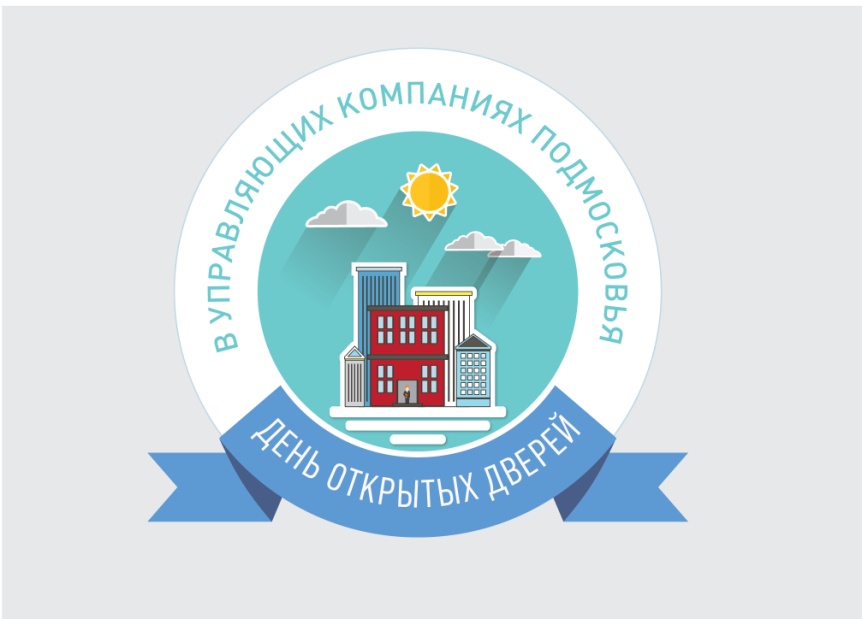 25 марта 2017г. с 09 ч. 30 мин. до 15 ч. 00 мин.Прием проводили: Директор – Мартынова Л.А.Юрисконсульт – Коптева А.Ю.День открытых дверей в ОАО «СЭУ Трансинжстрой» посетили жители многоквартирных  домов в количестве 6 человек.Основная часть вопросов жителей касалась заключения договоров на техническое обслуживание внутриквартирного газового оборудования, благоустройства мест общего пользования, а так же зоны ответственности управляющей организации по уборке придомовой территории.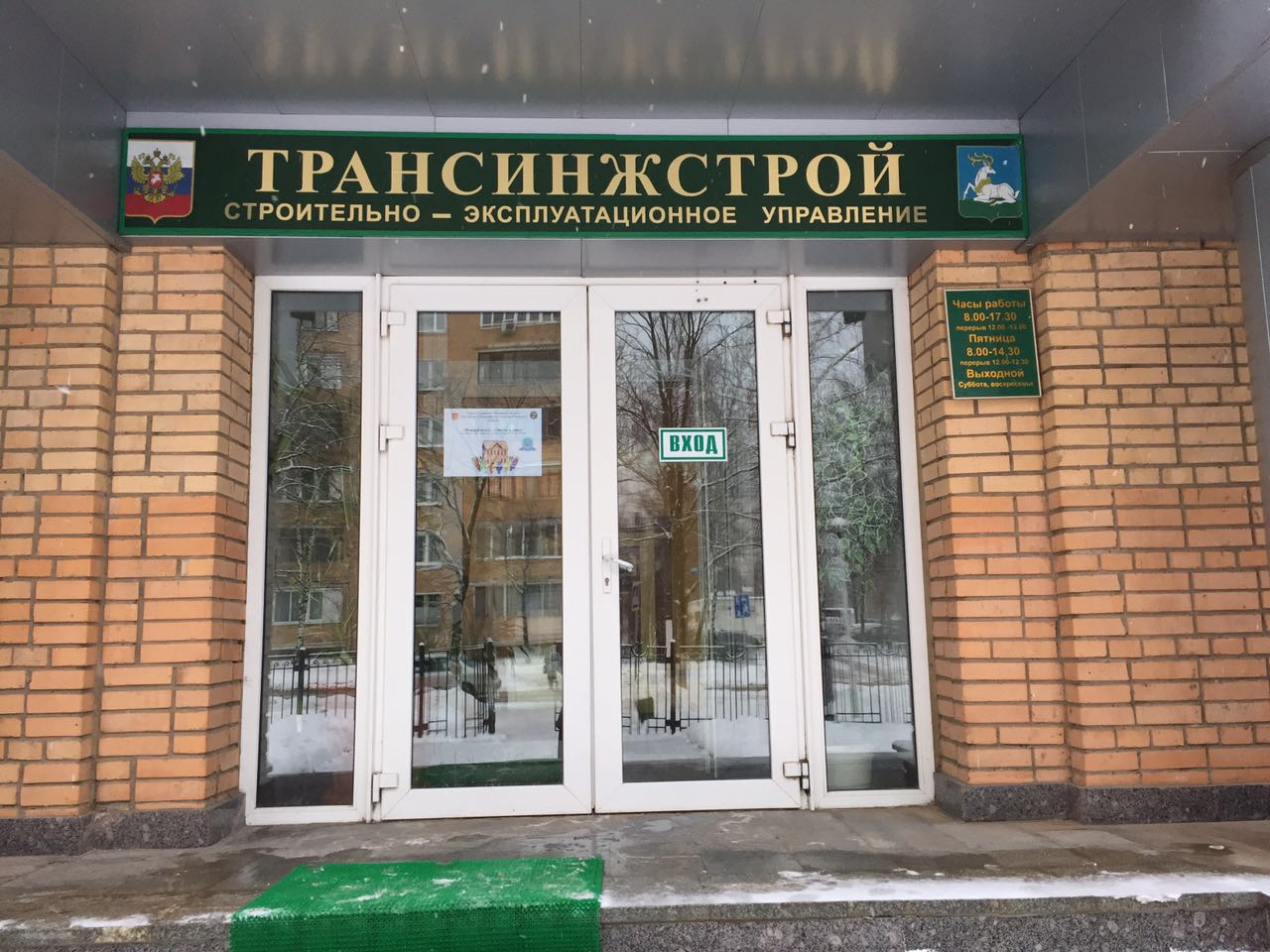 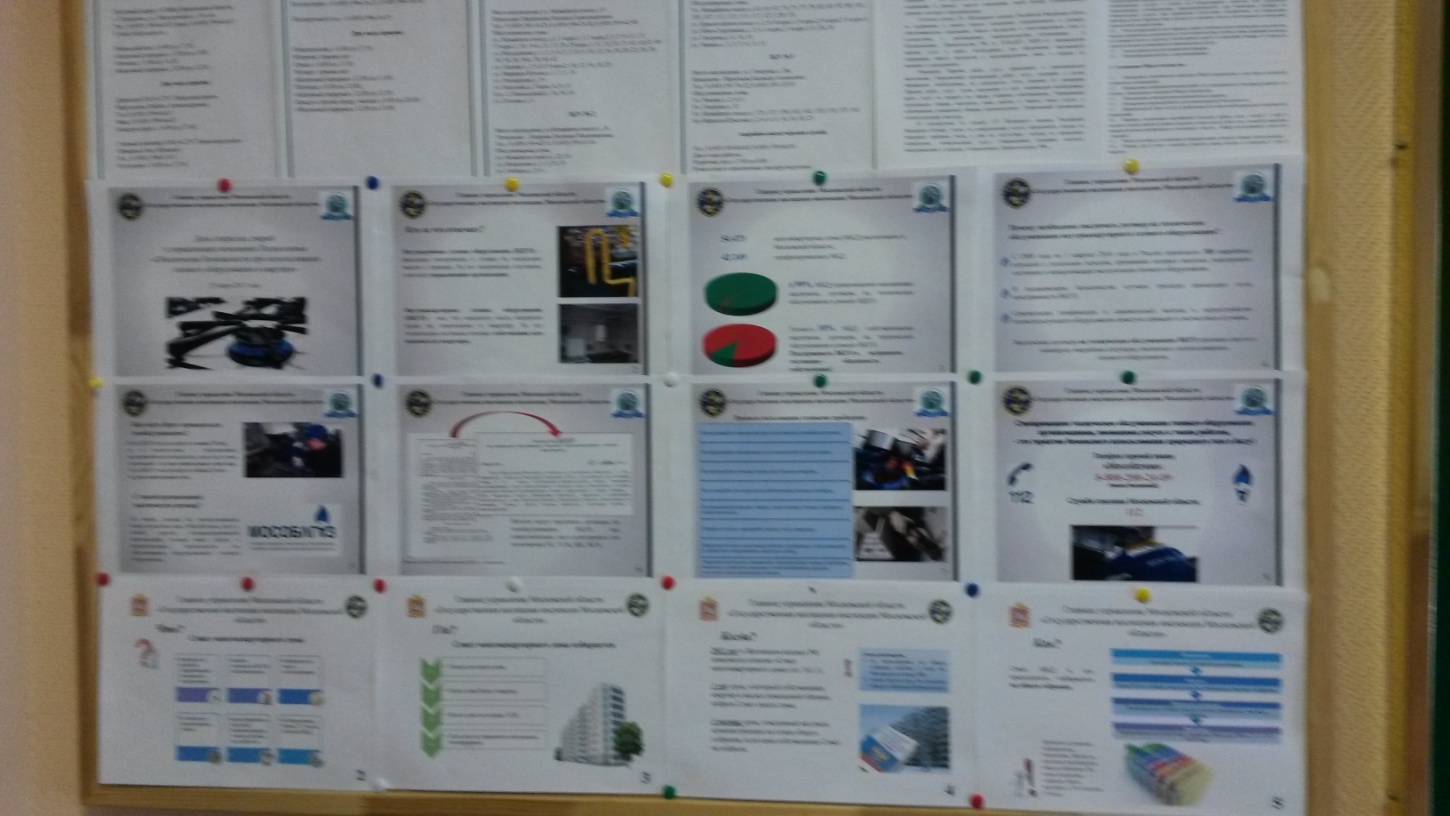 